基本信息基本信息 更新时间：2024-02-08 17:53  更新时间：2024-02-08 17:53  更新时间：2024-02-08 17:53  更新时间：2024-02-08 17:53 姓    名姓    名李明李明年    龄37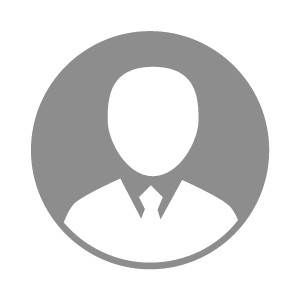 电    话电    话下载后可见下载后可见毕业院校新疆农业大学邮    箱邮    箱下载后可见下载后可见学    历大专住    址住    址期望月薪10000-20000求职意向求职意向胚胎移植技术员,人工授精技术员,反刍服务人员胚胎移植技术员,人工授精技术员,反刍服务人员胚胎移植技术员,人工授精技术员,反刍服务人员胚胎移植技术员,人工授精技术员,反刍服务人员期望地区期望地区不限不限不限不限教育经历教育经历工作经历工作经历工作单位：河北九龙河牧业 工作单位：河北九龙河牧业 工作单位：河北九龙河牧业 工作单位：河北九龙河牧业 工作单位：河北九龙河牧业 工作单位：河北九龙河牧业 工作单位：河北九龙河牧业 自我评价自我评价个人技能操作:母牛30天B超妊娠检查、胚胎移植、人工授精、产后保健、同期发情。个人技能操作:母牛30天B超妊娠检查、胚胎移植、人工授精、产后保健、同期发情。个人技能操作:母牛30天B超妊娠检查、胚胎移植、人工授精、产后保健、同期发情。个人技能操作:母牛30天B超妊娠检查、胚胎移植、人工授精、产后保健、同期发情。个人技能操作:母牛30天B超妊娠检查、胚胎移植、人工授精、产后保健、同期发情。个人技能操作:母牛30天B超妊娠检查、胚胎移植、人工授精、产后保健、同期发情。个人技能操作:母牛30天B超妊娠检查、胚胎移植、人工授精、产后保健、同期发情。其他特长其他特长